Estado do Rio Grande do Sul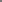 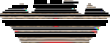 Câmara de Vereadores de Getúlio Vargas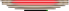 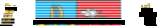 Rua Irmão Gabriel Leão, nº 681 – Fone/Fax: (54) 334 1-3889 CEP 99.900-000 – Getúlio Vargas – RS www.getuliovargas.rs.leg.br | camaragv@camaragv.rs.gov.br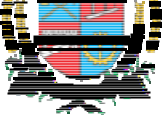 A T A – N.º 1.940Aos doze dias do mês de setembro do ano de dois mil e dezenove (12-09-2019), às dezoito horas e trinta minutos (18h30min), reuniram-se os Senhores Vereadores da Câmara de Getúlio Vargas, Estado do Rio Grande do S ul, em Sessão Ordinária, na Sala das Sessões Eng. Firmino Girardello, localizad a na Rua Irmão Gabriel Leão, prédio n.º 681, piso superior, na cidade de Getúlio Vargas, Estado do Rio Grande do Sul, sob a Presidência do Vereador Dinarte Afonso T agliari Farias, Secretariado pelo Vereador Domingo Borges de Oliveira. Presentes ainda, os seguintes Vereadores: Amilton José Lazzari, Deliane Assunção Ponzi, Eloi Nardi, Jeferson Wilian Karpinski, Paulo Cesar Borgmann e Nelson Henrique Rogalski. Abertos os trabalhos da Sessão, o Senhor Presidente cumprimentou os presentes e convidou o Secretário da Mesa Diretora para que efetuasse a leitura da Ata n.º 1.940 de 29-08-2019, que depois de lida, submetida à apreciação e colocada em votação, obteve aprovação unânime. Logo após, foi efetuada a leitura das correspondências recebidas, ficando registradas entreelas: ofícios encaminhados pela ACCIAS informando a formalização de Termos de Fomento n.º 007 e 008, firmado com a Prefeitura Municipal de Getúlio Vargas e ofício encaminhado pela Escola de pais do Brasil seccional de Getúlio Vargas agradecendo a homenagem recebida pelos 20 anos de serviços prestados em nossa comunidade. Não houveram inscritos para o período do Grande Exp ediente. Em seguida, foram apreciadas as seguintes proposições: PEDIDO DE INFORMAÇÕES N.º 008/19, de 10-09-2019 de autoria da Vereadora Deliane Assunção Ponzi que solicita as seguintes informações: número de médico s que atendem em cadaUnidade Básica de Saúde; carga horária de trabalho de cada médico; número de consultas que cada médico atende diariamente; quais os critérios para triagem das consultas de urgência e quem é o profissional respo nsável pela triagem em cada UBS. Manifestou-se a autora do pedido. Colocado o pedido em votação foi aprovado por unanimidade. PEDIDO DE PROVIDÊNCIAS N. º 024/19, de 09-09-2019, de autoria do Vereador Amilton José Lazzari que solicita a construção de dois quebra-molas no Distrito do Rio Toldo, nas proximidades do posto de combustível. Manifestou-se o autor do pedido. Colocado o pedido em votação foi aprovado porunanimidade. PEDIDO DE PROVIDÊNCIAS N.º 025/19, de 10-09-2019, de autoria da Vereadora Deliane Assunção Ponzi que solicita a instalação de grade de proteção na boca de lobo existente na Rua João Prau se, proximidades do número 348, bairro Nova Era. Manifestou-se a autora do pedido. Colocado o pedido em votação foi aprovado por unanimidade. PROJETO DE LEI N.º 073/19, de 13-08-2019, de autoria do Executivo Municipal, acompanhado de Parecer n.º 008/19, de 29-08-2019, de autoria da Comissão Geral de Pareceres, qu e dispõe sobre as diretrizes para elaboração da Lei Orçamentária de 2020 e dá ou tras providências. Manifestou-se o Vereador Eloi Nardi. Colocado o Projeto de Lei acompanhado de parecer em votação foi aprovado por unanimidade. PROJETO DE LEI N.º 079/19, de 09-09-2019, de autoria do Executivo Municipal que Institui Sistema Municipal de Cultura, estabelece diretrizes para as Políticas Municipais de Cultura, cria o Conselho Municipal de Política Cultural – CMPC. Manifestaram-se os Vereadores Deliane Assunção Ponzi e Eloi Nardi. Colocado o Projeto de Lei em votação foi aprovado por unanimidade. PROJETO DE LEI N.º 080/19, de 09-09-2019, de autoria do Executivo Municipal que autoriza a doação de imóveis com encargos à EMBAMEDIEstado do Rio Grande do Sul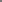 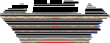 Câmara de Vereadores de Getúlio Vargas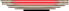 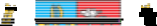 Rua Irmão Gabriel Leão, nº 681 – Fone/Fax: (54) 334 1-3889 CEP 99.900-000 – Getúlio Vargas – RS www.getuliovargas.rs.leg.br | camaragv@camaragv.rs.gov.br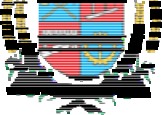 ATA 1.941.......................................................................................................FL.02/02INDUSTRIA DE EMBALAGENS EIRELI, destinado à instalação de uma unidade industrial. Manifestou-se o Vereador Eloi Nardi. Colocado o Projeto de Lei em votação foi aprovado por unanimidade. PROJETO DE LEI N.º 081/19, de 10-09-2019, deautoria do Executivo Municipal que altera a redação do artigo 1.º da Lei n.º 5.557/2019 que autoriza o Poder Executivo Municipal a firmar convênio com o Centro de Integração Empresa Escolar – CIEE – RS, referente ao Programa de Integração ao Mundo do Trabalho – Aprendiz Legal. Manifestaram-se os Vereadores Eloi Nardi e Deliane Assunção Ponzi. Colocado o Projeto de Lei em votação foi aprovado por unanimidade. INDICAÇÃO N.º 019/19, de 09-09-2019, deautoria do Vereador Paulo Cesar Borgmann que Sugere ao Executivo Municipal que, através da Secretária Municipal de Educação, Cultur a e Desporto, seja criada olimpíada municipal de educação, na rede pública de ensino, em disciplina a ser escolhida pelas coordenações das escolas. Manifestou-se o autor do pedido. Colocado a indicação em votação foi aprovado por unanimidade. MOÇÃO N.º 016/19, de 26-08-2019, de autoria da Vereadora Deliane Assunção Ponzi que que solicita que seja manifestado pesar pelo falecimento da Senhora Gilka Isabel Ponzi Girardello. Manifestaram-se os Vereadores Deliane Assunção Ponzi e Eloi Nardi. Colocada a moção em votação foi aprovada por unanimidade. MOÇÃO N.º 017/19, de 29-08-2019, de autoria da Bancada do PP que solicita que seja manifestado pesar pelo falecimento da Senhora Nadir Ponzoni. Manifestaram-se os Vereadores Eloi Nardi e Deliane Assunção Ponzi. Colocada a moção em votação foi aprovada por unanimidade. MOÇÃO N.º 018/19, de 10-09-2019, d e autoria do Vereador Domingo Borges de Oliveira que solicita que seja manifestado pesar pelo falecimento da Senhora Roseli Kichel. Manifestaram-se os Vereadores Domingo Borges de Oliveira e Deliane Assunção Ponzi. Colocada a moção em votação foi aprovada por unanimidade. Com o término da discussão e votação da ordem do dia, passou-se para o período do Pequeno Expediente momento em que os Vereadores Deliane Assunção Ponzi e Paulo Cesar Borgmann fizeram o uso da palavara. Após, o Senhor Presidente, convocou os Vereadores para as próximasSessões Ordinárias que ocorrerão nos dias 23 e 30 de setembro, às 18 horas e 30 minutos. Como nada mais havia a ser tratado, foi encerrada a Sessão, e, para constar, eu, Domingo Borges de Oliveira, 1.º Secretário da M esa Diretora, lavrei a presente Ata que será assinada por mim e também pelo Vereador Di narte Afonso Tagliari Farias,Presidente desta Casa Legislativa. SALA DAS SESSÕES ENG. FIRMINO GIRARDELLO, 12 de setembro de 2019.Dinarte Afonso Tagliari Farias,Presidente.Domingo Borges de Oliveira,1.º Secretário.Continua..........................................................................................................FL01/02